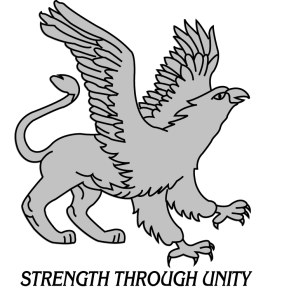 Brisbane Water Secondary CollegeParent Information EveningPROGRAM6pm 	Welcome, Acknowledgement to Country		Opening Performance			 	College Overview-  College Principal -   Ms Conn		Middle School Campus- Campus Principal-   Mr Walker		P& C Address- Mrs N Mottlee		Sport Opportunities- Elite Rugby League Team- Mr Crouch		BWSC: A student’s perspectivePerformance		Welfare & PBL-   Ms BrownSelective Classes-   Expectations & Applications-  ?CAPA Program & commitment-  Mr Phillips    	7.15pm	Q&A